CHRISTMAS DINNER PARTYSaturday, December 15th5:30 p.m./dinner served at 6:00 p.m.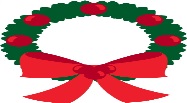 Dinner buffet menuTossed salad/various dressingsHard boiled eggs/beetsScalloped potatoesAssorted vegetablesPrime rib with Yorkshire pudding (popover)Mahi francaiseRolls/butterVariety of sweetsCome join the fun! We’ll have MUSIC (provided by Chris Bates), DANCING and a RAFFLE!! Remember to BYOB!PRICE: $20.00 per personSign up dates: 12/4 6:15p.m. – 7:15p.m. and 12/7 9:30a.m. – 10:30a.m.Contact Donna Cetowski with any questions at 561-295-5746